一	引言拟议的WTDC-17宣言初步草案以TDAG16-21/31(Rev.1)号文件为基础，案文中所有建议的修改均用修改符标出。RCC主管部门赞同电信发展顾问组（TDAG）就宣言案文中语言的使用方式提出的建议，以体现更宽的视角，使国际电联成员国和部门成员以及外部人员对此一目了然。我们亦对指导拟定WTDC-17宣言初步草案的起草小组和TDAG的基本原则表示赞同。列在TDAG16-21/40 (Rev.1)号文件附件1中的基本原则如下：1)	《宣言》必须侧重于相关活动的核心战略领域且须首先反映发展中国家的利益。2)	案文也必须根据国际电联的基本文件反映国际电联电信发展部门的具体目标。3)	应避免不同章节出现重复的案文，具体的技术信息亦应如此。4)	信函通信组初步讨论期间提出的意见应考虑在内。.RCC主管部门同意TDAG的意见，即宣言必须侧重于电信/ICT在建设信息社会和实现可持续发展目标和各项具体目标中发挥的根本作用及其在促进可持续发展中发挥的变革作用。  然而， 我们亦相信，宣言必须体现电信/ICT近年的发展趋势及其在经济和社会发展中发挥的日益重要的作用以及其他区域性组织的意见。 二	提案请WTDC-17审议并通过拟议的WTDC-17宣言。MOD	RCC/23A1/1《WTDC-17宣言》草案在阿根廷布宜诺斯艾利斯召开的主题为“信息通信技术促进实现可持续发展目标（ICT④SDG）”的世界电信发展大会（2017年，布宜诺斯艾利斯），认识到a)	电信/信息通信技术（ICT）是社会经济发展的关键动力；因而也是加速及时实现《改变我们的世界：2030年可持续发展议程》中所规定的可持续发展目标和具体目标的关键动力；b)	电信/ICT在诸如卫生、教育、农业、治理、金融、商业、降低和管理灾害风险、缓解并适应气候变化等各个领域亦发挥着至关重要的作用，尤其对于最不发达国家（LDC）、小岛屿发展中国家（SIDS）、内陆发展中国家（LLDC）和经济转型国家而言；c)	现代化、安全且价格可承受的电信/ICT基础设施的接入和相关应用及服务的获取为提高人民生活水平以及确保实现全世界的可持续发展提供了机遇；d)	通过落实相关计划、政策和决定实现的电信/ICT设备和系统的广泛一致性和互操作性能够增加市场机遇，提高可靠性，同时促进全球一体化和贸易；e)	电信/ICT应用可以改变个人、社区乃至整个社会的生活方式，但也会增加树立使用电信/ICT的信心和提高安全性方面的挑战；f)	宽带接入技术、通过宽带实现的服务和ICT应用为人们之间的互动交流、世界知识资源与专业技能的共享、人民生活的改变以及有利于全世界的包容性可持续发展提供了新的机遇；g)	尽管过去数年取得了长足进步，但在各国之间及各国国内，尤其是城乡之间，数字鸿沟依然存在，而且由于在电信/ICT的获取、使用和相关技能方面的差异而变化，特别是在以可承受的价格向妇女、青年、儿童、原住民和残疾人以及有具体需要的人士提供无障碍获取的电信/ICT方面存在差异，数字鸿沟有愈演愈烈之势；h)	国际电联致力于ICT提高人民的生活水平，使世界变得更美好；特此发表宣言如下1	无障碍获取且价格可承受的电信/ICT的普遍提供是对在2030年之前实现可持续发展目标的根本贡献；2	为普及高速、高质量的ICT基础设施和服务创新至关重要；3	在融合时代，政策制定机构和监管机构应通过公平、透明、稳定、可预见和非歧视性的扶持政策及法律和监管环境，其中包括可促进竞争、增加消费者选择、推动持续的技术和服务创新的实现一致性和互操作性的通用做法，继续推广价格可承受的电信/ICT接入（其中包括互联网接入），并且在国家、区域和国际层面提供投资激励手段；4	应将诸如大数据物联网之类的新技术和新兴技术用于支持进一步发展信息社会的全球工作中；	在电信/ICT网络、应用和服务的发展和使用过程中，应加强数字扫盲、增强ICT技能以及人员和机构的能力建设，使人能够做出理念、知识和人类发展方面的贡献；	对于成员国和私营部门而言，衡量信息社会和提供适当的指标/统计数字均很重要，前者可确定需要公共政策介入的差距，而后者则需确定和寻找投资机遇	真正的包容性信息社会应顾及残疾人和有具体需要的人们；	为树立使用电信/ICT的信心并提高安全性，需要在各国政府、相关组织、私营公司及其它利益攸关方之间开展国际合作与协调；	鼓励在发达国家与发展中国家之间以及在发展中国家之间开展合作，因为这是技术合作、技术转让联合研究活动的基础；	需要进一步加强包括公私伙伴关系在内的利益攸关多方伙伴关系，以便为具有包容性且可持续的发展确定和采用创新型技术解决方案与融资机制；	创新应被纳入国家政策、举措和计划，以通过发展中国家之间和发达国家与发展中国家之间的利益攸关多方伙伴关系促进技术和知识转让，从而促进可持续发展和经济增长；	应通过电信/ICT的使用，不断加强国际电联成员国、部门成员、部门准成员、学术成员及其它合作伙伴和利益攸关方之间的国际合作，以实现可持续发展；	国际电联成员及其它感兴趣各方应在落实连通目标2020的全球电信/信息通信技术总体目标和具体目标方面开展合作。因此，我们，世界电信发展大会的代表们，在此宣告，为及时实现《改变我们的世界：2030年可持续发展议程》中所规定的可持续发展目标和具体目标，我们将致力于加快电信/ICT基础设施、应用和服务的普及和使用。世界电信发展大会呼吁国际电联成员国、部门成员、部门准成员、学术成员以及其他合作伙伴和利益攸关方为成功实施《布宜诺斯艾利斯行动计划》而奋斗。理由：	需要这些修改和补充是因为有必要：•	对联合国大会决议的参考做出若干澄清/修改；•	澄清一些措辞；•	体现电信/ICT近年的发展趋势及其在经济和社会发展中发挥的日益重要的作用；•	体现其他区域性组织的意见和建议，以及TDAG-17会议的讨论成果。______________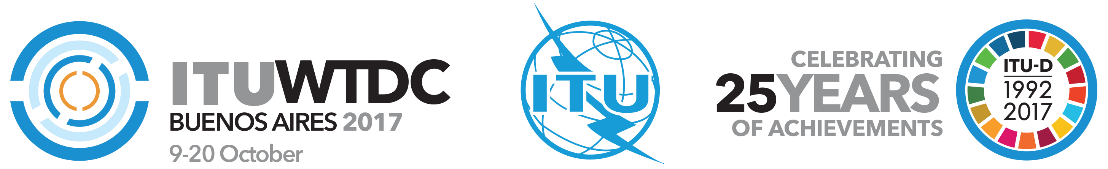 2017年世界电信发展大会（WTDC-17）2017年10月9-20日，阿根廷布宜诺斯艾利斯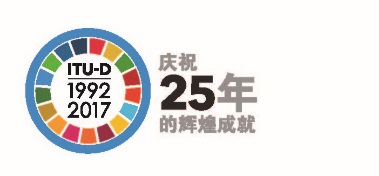 全体会议全体会议文件 WTDC-17/23 (Add.1)-C2017年9月4日原文：俄文作为区域通信联合体（RCC）成员的国际电联成员国作为区域通信联合体（RCC）成员的国际电联成员国作为区域通信联合体（RCC）成员的国际电联成员国WTDC-17宣言草案WTDC-17宣言草案WTDC-17宣言草案重点领域：–	WTDC-17宣言概要：本文件包含WTDC-17宣言草案。本文件是在TDAG16-21/31(Rev.1)号文件的基础上拟定的，包含WTDC-17宣言初步草案。修改符显示修改部分。本文稿建议：•	对联合国大会决议的参考做出若干澄清/修改；•	澄清一些措辞；•	体现电信/ICT近年的发展趋势及其在经济和社会发展中发挥的日益重要的作用；•	体现其他区域性组织的意见和建议，以及TDAG-17会议的讨论成果。预期结果：请WTDC-17审查拟议的案文并做出妥善的决定。参考文件：TDAG16-21/31(Rev.1)、RPM-CIS16/26、TDAG17-22/73(Rev.1)号文件重点领域：–	WTDC-17宣言概要：本文件包含WTDC-17宣言草案。本文件是在TDAG16-21/31(Rev.1)号文件的基础上拟定的，包含WTDC-17宣言初步草案。修改符显示修改部分。本文稿建议：•	对联合国大会决议的参考做出若干澄清/修改；•	澄清一些措辞；•	体现电信/ICT近年的发展趋势及其在经济和社会发展中发挥的日益重要的作用；•	体现其他区域性组织的意见和建议，以及TDAG-17会议的讨论成果。预期结果：请WTDC-17审查拟议的案文并做出妥善的决定。参考文件：TDAG16-21/31(Rev.1)、RPM-CIS16/26、TDAG17-22/73(Rev.1)号文件重点领域：–	WTDC-17宣言概要：本文件包含WTDC-17宣言草案。本文件是在TDAG16-21/31(Rev.1)号文件的基础上拟定的，包含WTDC-17宣言初步草案。修改符显示修改部分。本文稿建议：•	对联合国大会决议的参考做出若干澄清/修改；•	澄清一些措辞；•	体现电信/ICT近年的发展趋势及其在经济和社会发展中发挥的日益重要的作用；•	体现其他区域性组织的意见和建议，以及TDAG-17会议的讨论成果。预期结果：请WTDC-17审查拟议的案文并做出妥善的决定。参考文件：TDAG16-21/31(Rev.1)、RPM-CIS16/26、TDAG17-22/73(Rev.1)号文件